УТВЕРЖДАЮ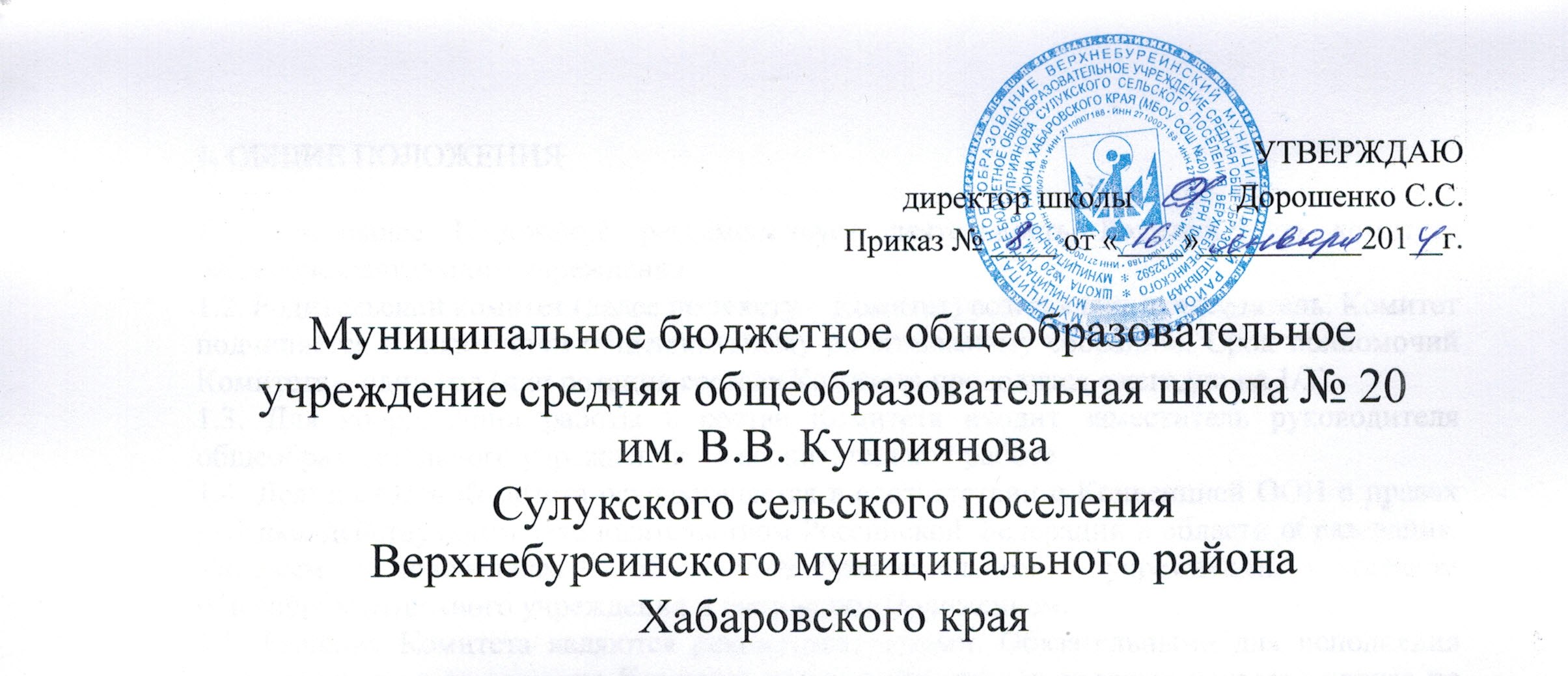 директор школы 	        Дорошенко С.С.Приказ № ____ от «____»__________201___г.Муниципальное бюджетное общеобразовательное учреждение средняя общеобразовательная школа № 20 им. В.В. Куприянова Сулукского сельского поселения Верхнебуреинского муниципального района Хабаровского краяПОЛОЖЕНИЕО КАБИНЕТАХ                      2014 ГОДОБЩИЕ ПОЛОЖЕНИЯ1.1 Заведующим учебным кабинетом назначается один из наиболее квалифицированных преподавателей данного предмета.1.2 Заведующий учебным кабинетом назначается и снимается с назначенной должности приказом директора школы.1.3 Заведующий кабинетом в своей деятельности руководствуется:- Федеральным законом "Об образовании в Российской Федерации",- правилами внутреннего распорядка школы:- настоящим Положением.1.4 Художественное оформление кабинета должно быть эстетичным.1.5 Администрация школы совместно с советом трудового коллектива проводит осмотр кабинетов 2 раза в год. По результатам осмотра издается приказ директора об оплате за заведование кабинетом.1.6 Осмотр осуществляется согласно следующим критериям: 1.6.1 Общее состояние кабинетаа) соблюдение санитарно -гигиенических норм:-    чистота кабинета; исправная мебель;-    озеленение;-    наличие системы проветривания.б) соблюдение техники безопасности, наличие инструкции и журнала контроля по технике безопасности.в) наличие правил поведения в кабинете.1.6.2  Лаборатория учителя- демонстрационный отдел (таблицы, карты, наглядные пособия, раздаточный материал, его систематизация);- классная доска (приспособления для демонстрации таблиц, карт, место для мела и тряпки);- ТСО;- компьютерное и интерактивное оборудование.1.6.3 Оформление кабинетапостоянные экспозиции по профилю кабинета;-    временные экспозиции;-    уют;-    расписание работы кабинета.1.6.4 Методический отдел-    перспективный план развития кабинета;план развития и работы кабинета на текущий учебный год;-    инвентарная книга кабинета;-    дидактический, раздаточный материал;-    наличие электроннных пособий, ЦОРов и ЭОРов и т.п.-    творческие работы учащихся;наличие методической литературы по предмету2.ОБЯЗАННОСТИ ЗАВЕДУЮЩЕГО КАБИНЕТОМЗаведующий кабинетом обязан:2.1Принимать меры, направленные на обеспечение кабинета необходимым оборудованием и приборами согласно учебным программам.2.2Содержать кабинет в соответствии с санитарно-гигиеническими требованиями, предъявляемыми к школьному кабинету. 2.3 Следить за чистотой кабинета.2.4 Следить за озеленением кабинета.2.5 обеспечивать кабинет различной учебной методической и дидактической литературой и документацией, каталогами, справочниками, инструкциями по своей инициативе.2.6 Обеспечивать наличие системы проветривания, следить за ее исправностью.2.7 Составлять перспективный план развития кабинета и план развития и работы на текущий учебный год, вести контроль за выполнением данных планов.2.8 Обеспечить надлежащий уход за имуществом кабинета.2.9Обеспечивать своевременное списание в установленном порядке пришедшего в негодность оборудования, приборов и другого имущества.2.10 Организовывать внеклассную работу по предмету (консультации, дополнительные занятия, заседания клубов н т.д.), отражать ее в расписании работы кабинета.2.11Обеспечивать соблюдение санитарно-гигиенических норм, правил техники безопасности, пожарной безопасности, наличие правил поведения в кабинете, проводить соответствующие инструктажи с учащимися с отметкой в журнале, где это предусмотрено.2.12  Вести инвентарную книгу кабинета.2.13  Проводить работу по созданию банка творческих работ учащихся и учителей.3. ПРАВАЗаведующий кабинетом имеет право:3.1 Ставить перед администрацией вопросы по улучшению работы кабинета.3.2 Выходить с ходатайством перед администрацией о поощрении или наказании отдельных учащихся.3.3При несогласии с решением администрации школы по вопросам работы кабинета обоснованно опротестовать их перед выше стоящим органами.3.4 По итогам смотра получать поощрения, б том числе н в виде стимулирующих доплат.